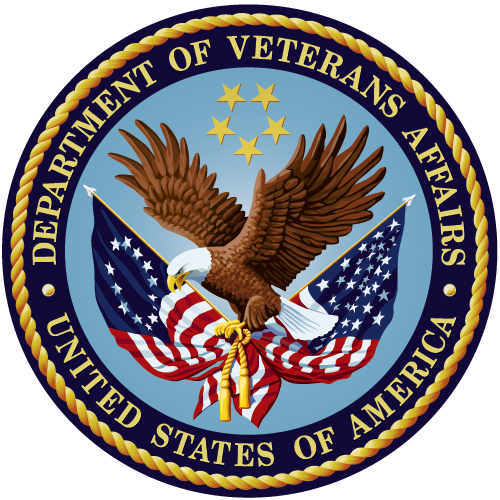 Clinical RemindersICD-10 Follow-up Installation GuidePXRM*2.0*47GMTS*2.7*113December 2017Department of Veterans AffairsOffice of Information and Technology (OIT)Product Development(this page intentionally left blank)Table of ContentsIntroduction	1Background	1Patches in this project build	1Related Documentation	2Related Web Sites	3Pre-Installation	41.	Required Software	4Installation	41.	Retrieve the host file containing the multi-package build.	42.	Install the patch first in a training or test account.	53.	Backout preparation; these steps are taken in case the patch needs to be backed out.	54.	Load the distribution.	55.	Backup a Transport Global	66.	Compare Transport Global to Current System	67.	Verify Checksums in Transport Global	78.	Install the build	7Post-Install Instructions	9Acronyms	9Appendix A: Installation Example	11Appendix B: Post-Install Checksums	19Appendix C:  Install File Print Example	22Appendix D:   Build File Print Example	24IntroductionBackgroundThis patch is the follow-up to patch PXRM*2*26.  It removes the options, protocols, routines, and taxonomy fields made obsolete by PXRM*2*26, adds the taxonomy editor actions that could not be completed in time for the release of PXRM*2*26, and fixes some defects. Testing revealed that the ScreenMan variable DDSCHANG can sometimes falsely indicate that a taxonomy was changed by the user during an editing session. To create a reliable indicator, the SHA-256 hash is computed when a taxonomy is selected for editing and again when the editing session is finished. If there is any difference in the values, then the taxonomy has changed. The SHA-256 hash is computed using the Kernel SHA hash utility distributed in XU*8.0*657; consequently XU*8.0*657 is required by PXRM*2.0*47. PXRM*2.0*47 and GMTS*2.7*113 are distributed in a multi-package build named: CLINICAL REMINDERS ICD-10 FOLLOWUP 1.0.Patches in this project buildPXRM*2.0*47This build is the follow-up to PXRM*2.0*26.  It deletes the Expanded Taxonomies file #811.3, removes the options, protocols, routines, and taxonomy fields made obsolete by PXRM*2.0*26, adds the taxonomy editor actions that could not be completed for the release of PXRM*2.0*26, and fixes some defects.The following items are deleted:PRINT TEMPLATES:   PXRM TAXONOMY DIALOG  FILE #811.2   PXRM TAXONOMY INQUIRY    FILE #811.2   PXRM TAXONOMY LIST    FILE #811.2   PXRM TAXONOMY LIST HEADER    FILE #811.2ROUTINES:  PXRMBXTL   PXRMCSD  PXRMCSSC  PXRMCSU  PXRMTAXS  PXRMTDUP  PXRMTECK  PXRMTEDT  PXRMVAL  PXRMVALC  PXRMVALU    OPTIONS:   PXRM TAX SELECTED CODES REPAIR   PXRM TAXONOMY CODE SEARCH   PXRM TAXONOMY COPY   PXRM TAXONOMY EDIT   PXRM TAXONOMY EXPANSION   PXRM TAXONOMY EXPANSION ALL   PXRM TAXONOMY EXPANSION VERIFY   PXRM TAXONOMY INQUIRY   PXRM TAXONOMY LIST   PXRM TAXONOMY MANAGEMENT (OLD)PROTOCOLS: PXRM DIALOG ADD PXRM LEXICON VIEW PXRM TAXONOMY OLD INQUIREThe National Library of Medicine has a Value Set Authority Center (VSAC) web site, where value sets can be obtained. From the web site: “Value sets are lists of specific values (terms and their codes) derived from single or multiple standard vocabularies used to define clinical concepts (e.g. patients with diabetes, clinical visit, reportable diseases) used in quality measures and to support effective health information exchange.” These value sets cover many clinical areas of relevance to the VA and because they are very similar to taxonomies, they can be used to automatically generate taxonomies. Some value sets contain coding systems that are not supported in taxonomies; if a taxonomy is generated from one of these value sets, only the codes from supported coding systems will be included. The Value Set functionality requires three new files: NLM QUALITY MEASURE GROUPS, NLM VALUE SET CODING SYSTEMS, and NLM VALUE SETS. These files are populated with the VSAC’s most recent release: January 2017. The following new options were created and added to the PXRM MANAGERS MENU.     1   NLM CLINICAL QUALITY MEASURES   PXRM NLM CQM MENU     NLM Clinical Quality Measures Menu     2   NLM VALUE SET MENU  PXRM NLM VALUE SET MENU     NLM Value Set MenuGMTS*2.7*113 One of the defects that is fixed involves display of the status line when the frequency is in hours. This change adds time to the Date Due and Last Done fields. Because there are a number of Clinical Reminders Health Summary components, a Health Summary patch is required, it is: GMTS*2.7*113.Related DocumentationNOTE: In this document, you will see references to both PXRM*2*47 and PXRM*2.0*47.  The difference is that PXRM*2*47 is the name of the patch and PXRM*2.0*47 is the name of the build.Related Web SitesPre-Installation Previously, the computed finding VA-REMINDER DEFINITION would return false if the Computed Finding Parameter was set to a reminder definition that did not exist. The most likely reason for the definition not to exist is because it was renamed and the Computed Finding Parameter was not updated accordingly. Returning false was somewhat misleading because the reminder was never actually evaluated. To prevent this, the computed finding was changed so if the reminder definition does not exist it sets a fatal error and sends an error message to the Clinical Reminders mail group.Before installing, it would be a good idea to run the Finding Usage Report and get a list of definitions and terms that use VA-REMINDER DEFINITION as a finding. For each instance, make sure that the Computed Finding Parameter is set to a valid reminder definition. This will prevent getting fatal errors because of incorrectly configured Computed Finding Parameters.Required Software PXRM*2.0*47GMTS*2.7*113Installation This section describes how to install the multi-package build that includes builds , PXRM*2.0*47 and GMTS*2.7*113. This patch can be loaded with users on the system, but it should be done duringoff-hours. Estimated installation time is less than 5 minutes.The installation needs to be done by a person with DUZ(0) set to "@." Retrieve the host file containing the multi-package build. Use sftp to access the build (the name of the host file is CR_ICD-10_FOLLOWUP .KID) from one of the following locations (with the ASCII file type): Hines                          REDACTED                     REDACTEDSalt Lake City            REDACTED                     REDACTEDInstall the patch first in a training or test account. Installing in a non-production environment will give you time to get familiar with new functionality.  Backout preparation; these steps are taken in case the patch needs to be backed out. Backup files ^PXD(811.2), ^PXRMD(811.4), and ^PXD(811.9) using your site’s policy for backing up data. If the steps are unknown, here is a way it can be done, using ^PXD(811.2) as an example: Go to a command prompt.At the prompt, enter D GOGEN^%ZSPECIAL.At the device prompt, enter the directory and file name where the global backup is to be stored.At the Parameters? Prompt, press <enter>. At the Global prompt, enter ^PXD(811.2.Verify that the file was created and exists in the directory specified.ExampleDEV5A4:DVFDEV>D GOGEN^%ZSPECIAL Device: VA5$:[Local Directory]811_2_BACKUP.GBLParameters? ("WNS") => Warning:  Use a "V" format to avoid problems with control characters.Global ^PXD(811.2,Global ^Load the distribution.           In programmer mode, type, D ^XUP, select the Kernel Installation & Distribution System menu (XPD INSTALLATION MENU), and then the option LOAD a Distribution.  Enter the directory name where you placed the host file followed by CR_ICD-10_FOLLOWUP.KID at the Host File prompt. ExampleSelect Installation Option: LOAD a DistributionEnter a Host File: VA5$:[DOWNLOADS]CR_ICD-10_FOLLOWUP.KIDKIDS Distribution saved on Apr 24, 2017@08:21:25Comment: CLINICAL REMINDERS ICD-10 FOLLOWUPFrom the Installation menu, you may elect to use the following options:Backup a Transport Global                 Use the KIDS Installation option, Backup a Transport Global [XPD BACKUP]. This option creates a MailMan message that will backup all current routines on your VistA/M system that will be replaced by the builds in this transport global. (If you need to preserve components that are not routines, you must back them up separately.) 

At the Select INSTALL NAME: prompt, enter Clinical Reminders ICD-10 Followup 1.0Example:Select Installation <TEST ACCOUNT> Option:  Backup a Transport GlobalSelect INSTALL NAME: CLINICAL REMINDERS ICD-10 FOLLOWUP 1.0 7/11/16@14:17:39     => PXRM*2.0*47, GMTS*2.7*113  ;Created on Jul 05, 2016@11:14:This Distribution was loaded on Apr 24, 2017@13:31:45with header of CLINICAL REMINDERS ICD-10 FOLLOWUP  ;Created on Apr 24, 2017@08:21:25   It consisted of the following Install(s):CLINICAL REMINDERS ICD-10 FOLLOWUP 1.0    PXRM*2.0*47   GMTS*2.7*113Subject: Backup of CLINICAL REMINDERS ICD-10 FOLLOWUP 1.0 install on Apr  Replace No routines for CLINICAL REMINDERS ICD-10 FOLLOWUP 1.0Loading Routines for PXRM*2.0*47..Routine PXRMBXTL is not on the disk......Routine PXRMCSD is not on the disk..Routine PXRMCSSC is not on the disk...Routine PXRMCSU is not on the disk....................................Routine PXRMPTTX is not on the disk.........Routine PXRMTAXS is not on the disk..Routine PXRMTDUP is not on the disk..Routine PXRMTECK is not on the disk..Routine PXRMTEDT is not on the disk............Routine PXRMVAL is not on the disk..Routine PXRMVALC is not on the disk..Routine PXRMVALU is not on the disk..........Loading Routines for GMTS*2.7*113.Send mail to: PXRMPROGRAMMER, ONESelect basket to send to: IN// PATCH BACKUP  And Send to:Compare Transport Global to Current SystemThis option will allow you to view all changes that will be made when the patch is installed.  It compares all components of the patch (routines, DDs, templates, etc.).Verify Checksums in Transport Global    This option will allow you to ensure the integrity of the routines that are in the transport global.  If there are any discrepancies, do not run the Install Package(s) option. Instead, run the Unload a Distribution option to remove the Transport Global from your system.  Retrieve the file again from the anonymous directory (in case there was corruption in SFTPing) and Load the Distribution again.  If the problem still exists, log a ticket and/or call the national Help Desk (REDACTED) to report the problem.ExampleCHOOSE 1-2: 2  Option: 2  Verify Checksums in Transport GlobalSelect INSTALL NAME: CLINICAL REMINDERS ICD-10 FOLLOWUP 1.0    4/24/17@13:31:45     => CLINICAL REMINDERS ICD-10 FOLLOWUP  ;Created on Apr 24, 2017@08:21:25This Distribution was loaded on Apr 24, 2017@13:31:45 with header of    CLINICAL REMINDERS ICD-10 FOLLOWUP  ;Created on Apr 24, 2017@08:21:25   It consisted of the following Install(s):CLINICAL REMINDERS ICD-10 FOLLOWUP 1.0    PXRM*2.0*47   GMTS*2.7*113Want each Routine Listed with Checksums: Yes//DEVICE: HOME// ;;999  TELNET PORTInstall the buildFrom the Installation menu on the Kernel Installation and Distribution System (KIDS) menu, run the option Install Package(s).  Select the build CLINICAL REMINDERS ICD-10 FOLLOWUP 1.0 and proceed with the install.  If you have problems with the installation, log a Remedy ticket and/or call the National Help Desk to report the problem.    Select Installation & Distribution System Option: InstallationSelect Installation Option: INSTALL PACKAGE(S)  Select INSTALL NAME: CLINICAL REMINDERS ICD-10 FOLLOWUP 1.0      Answer the following install questions as follows:Although typically the answer is "No," you can answer "Yes," to the question: Want KIDS to Rebuild Menu Trees Upon Completion of Install?Please remember that rebuilding menu trees will increase patch installation time. Answer "No" to the question:Want KIDS to INHIBIT LOGONs during the install?Answer "No" to the question: Want to DISABLE Scheduled Options, Menu Options, and Protocols?Post-Install InstructionsPost-install:  After a successful installation, the init routine PXRMP47I can be deleted.AcronymsThe OIT Master Glossary is available at http://vaww.oed.wss.va.gov/process/Lists/glossary/default.aspxNational Acronym Directory:http://vaww1.va.gov/Acronyms/Appendix A: Installation Example This is a capture of a Clinical Reminders ICD-10 Followup installation that provides details of the install.Example: First-time Install Select INSTALL NAME:    CLINICAL REMINDERS ICD-10 FOLLOWUP 1.0     Loaded from Distribution    4/25/17@09:21:38     => CLINICAL REMINDERS ICD-10 FOLLOWUP  ;Created on Apr 24, 2017@08:21:25This Distribution was loaded on Apr 25, 2017@09:21:38 with header of    CLINICAL REMINDERS ICD-10 FOLLOWUP  ;Created on Apr 24, 2017@08:21:25   It consisted of the following Install(s):CLINICAL REMINDERS ICD-10 FOLLOWUP 1.0    PXRM*2.0*47   GMTS*2.7*113Checking Install for Package CLINICAL REMINDERS ICD-10 FOLLOWUP 1.0Install Questions for CLINICAL REMINDERS ICD-10 FOLLOWUP 1.0Checking Install for Package PXRM*2.0*47Install Questions for PXRM*2.0*47Incoming Files:   802.1     NLM VALUE SET CODING SYSTEMS   802.2     NLM VALUE SETS   802.3     NLM QUALITY MEASURE GROUPS   811.2     REMINDER TAXONOMYNote:  You already have the 'REMINDER TAXONOMY' File.   811.4     REMINDER COMPUTED FINDINGS  (including data)Note:  You already have the 'REMINDER COMPUTED FINDINGS' File.I will OVERWRITE your data with mine.   811.9     REMINDER DEFINITION  (Partial Definition)Note:  You already have the 'REMINDER DEFINITION' File.Want KIDS to Rebuild Menu Trees Upon Completion of Install? NO// Checking Install for Package GMTS*2.7*113Install Questions for GMTS*2.7*113Want KIDS to INHIBIT LOGONs during the install? NO// Want to DISABLE Scheduled Options, Menu Options, and Protocols? NO// Enter the Device you want to print the Install messages.You can queue the install by enter a 'Q' at the device prompt.Enter a '^' to abort the install.DEVICE: HOME//   TELNET-------------------------------------------------------------------------------- Install Started for CLINICAL REMINDERS ICD-10 FOLLOWUP 1.0 :                Apr 25, 2017@09:22:59Build Distribution Date: Apr 24, 2017 Installing Routines:               Apr 25, 2017@09:22:59 Install Started for PXRM*2.0*47 :                Apr 25, 2017@09:22:59Build Distribution Date: Apr 24, 2017 Installing Routines:               Apr 25, 2017@09:23 Running Pre-Install Routine: PRE^PXRMP47IDISABLE options.DISABLE protocols.   Deleting the DATA DICTIONARY...   Deleting the INPUT TEMPLATES...   Deleting the PRINT TEMPLATES.......   Deleting the SORT TEMPLATES...   Deleting the FORMS...   Deleting the BLOCKS... Installing Data Dictionaries:                Apr 25, 2017@09:23:08 Installing Data:                Apr 25, 2017@09:23:08 Installing PACKAGE COMPONENTS:  Installing PRINT TEMPLATE Installing FORM Installing PROTOCOL  Located in the PXRM (CLINICAL REMINDERS) namespace.  Located in the PXRM (CLINICAL REMINDERS) namespace.  Located in the PXRM (CLINICAL REMINDERS) namespace.  Located in the PXRM (CLINICAL REMINDERS) namespace.  Located in the PXRM (CLINICAL REMINDERS) namespace.  Located in the PXRM (CLINICAL REMINDERS) namespace.  Located in the PXRM (CLINICAL REMINDERS) namespace.  Located in the PXRM (CLINICAL REMINDERS) namespace.  Located in the PXRM (CLINICAL REMINDERS) namespace.  Located in the PXRM (CLINICAL REMINDERS) namespace.  Located in the PXRM (CLINICAL REMINDERS) namespace.  Located in the PXRM (CLINICAL REMINDERS) namespace.  Located in the PXRM (CLINICAL REMINDERS) namespace.  Located in the PXRM (CLINICAL REMINDERS) namespace.  Located in the PXRM (CLINICAL REMINDERS) namespace.  Located in the PXRM (CLINICAL REMINDERS) namespace.  Located in the PXRM (CLINICAL REMINDERS) namespace.  Located in the PXRM (CLINICAL REMINDERS) namespace.  Located in the PXRM (CLINICAL REMINDERS) namespace.  Located in the PXRM (CLINICAL REMINDERS) namespace.  Located in the PXRM (CLINICAL REMINDERS) namespace.  Located in the PXRM (CLINICAL REMINDERS) namespace. Installing LIST TEMPLATE Installing OPTION               Apr 25, 2017@09:23:08 Running Post-Install Routine: POST^PXRMP47IRemoving obsolete field data Working on taxonomy GP IM PNEUMOC PCV13 PREVNAR Working on taxonomy GP IM PNEUMOC PPSV23 PNEUMOVAX Working on taxonomy HF LIPID LDL 120-129 Working on taxonomy HF LIPID LDL 71-99 Working on taxonomy HF LIPID LDL >190 Working on taxonomy PALLI CONS DYSPNEA MILD (E) Working on taxonomy PALLI CONS DYSPNEA SEVERE (E) Working on taxonomy PALLI CONS INPT 99251 (E) Working on taxonomy PALLI CONS INPT 99252 (E) Working on taxonomy PALLI CONS INPT 99253 (E) Working on taxonomy PALLI CONS INPT 99254 (E) Working on taxonomy PALLI CONS INPT 99255 (E) Working on taxonomy PALLI CONS OUTPT 99241 (E) Working on taxonomy PALLI CONS OUTPT 99242 (E) Working on taxonomy PALLI CONS OUTPT 99243 (E) Working on taxonomy PALLI CONS OUTPT 99244 (E) Working on taxonomy PALLI CONS OUTPT 99245 (E) Working on taxonomy PALLI CONS OUTPT ENCOUNTER GP Working on taxonomy PALLI CONS PAIN NONE (E) Working on taxonomy PALLI CONS PAIN SEVERE (E) Working on taxonomy PALLI CONS PT PREFER DOC NO (E) Working on taxonomy PALLI CONS PT PREFER DOC YES (E) Working on taxonomy VA-ABD AORTIC ANEURYSM Working on taxonomy VA-ALCOHOL ABUSE Working on taxonomy VA-BREAST TUMOR Working on taxonomy VA-CERVICAL CA/ABNORMAL PAP Working on taxonomy VA-DEPRESSION DIAGNOSIS Working on taxonomy VA-DEPRESSION DX OUTPT VISIT Working on taxonomy VA-DIABETES Working on taxonomy VA-DIABETES HEDIS Working on taxonomy VA-DIABETES HEDIS PROB LIST Working on taxonomy VA-DRUG ABUSE FOR HCV TESTING Working on taxonomy VA-EBOLA RISK TRIAGE DIAGNOSIS CODE Working on taxonomy VA-ECOE DIAGNOSIS CODES Working on taxonomy VA-HEPATITIS C INFECTION Working on taxonomy VA-HEPATITIS C SEROPOSITIVE Working on taxonomy VA-HERPES ZOSTER (SHINGLES) IMMUNIZATION Working on taxonomy VA-HIV INFECTION Working on taxonomy VA-HYPERTENSION Working on taxonomy VA-HYPERTENSION CODES Working on taxonomy VA-HYSTERECTOMY Working on taxonomy VA-IHD AND ASVD Working on taxonomy VA-IM FLU HIGH DOSE Working on taxonomy VA-IMAGING FOR AAA (NON-SPECIFIC) Working on taxonomy VA-IMMUNOCOMPROMISED Working on taxonomy VA-MAMMOGRAM/SCREEN Working on taxonomy VA-MASTECTOMY Working on taxonomy VA-MHV BILATERAL AMPUTEE Working on taxonomy VA-MHV COLONOSCOPY Working on taxonomy VA-MHV DIABETIC RETINAL DISEASE Working on taxonomy VA-MHV RETINAL EXAMINATION Working on taxonomy VA-MHV SIGMOIDOSCOPY Working on taxonomy VA-PALLI CONS CANCER/HEMA COND Working on taxonomy VA-PALLI CONS CARDIO COND OTHER THAN CA Working on taxonomy VA-PALLI CONS CNS COND OTHER THAN CA Working on taxonomy VA-PALLI CONS DERM CONDITION DX Working on taxonomy VA-PALLI CONS GI OTHER THAN CA Working on taxonomy VA-PALLI CONS INFECTIOUS COND Working on taxonomy VA-PALLI CONS RENAL OTHER THAN CA Working on taxonomy VA-PALLI CONS RHEUM/VASC/THROMB Working on taxonomy VA-PNEUMOC DZ RISK - CHEMOTHERAPY Working on taxonomy VA-PNEUMOC DZ RISK - HIGH Working on taxonomy VA-PNEUMOC DZ RISK - HIGHEST/NOT IMMUNO COMP Working on taxonomy VA-PNEUMOC DZ RISK - IMMUNOCOMPROMISED Working on taxonomy VA-PNEUMOC PCV13 IMMUNIZATION Working on taxonomy VA-PNEUMOC PPSV23 IMMUNIZATION Working on taxonomy VA-PSYCHOTHERAPY CPT CODES Working on taxonomy VA-PTSD DIAGNOSIS Working on taxonomy VA-PTSD DX OUTPT PRIMARY Working on taxonomy VA-PTSD DX OUTPT VISIT Working on taxonomy VA-SCHIZOPHRENIA Working on taxonomy VA-TB/POSITIVE PPD Working on taxonomy VA-TD VACCINE ADSORBED GENERIC (RD) Working on taxonomy VA-TD VACCINE PRESERV FREE ADSORBED (RD) Working on taxonomy VA-TDAP VACCINE (RD) Working on taxonomy VA-TERATOGENIC MEDICATIONS ORDER CHECK EXCL (TAXONOMIES) Working on taxonomy VA-TERMINAL CANCER PATIENTS Working on taxonomy VA-TOBACCO USE Working on taxonomy VA-WH BILATERAL MASTECTOMY Working on taxonomy VA-WH HYSTERECTOMY W/CERVIX REMOVED Working on taxonomy VA-WH PAP SMEAR OBTAINED Working on taxonomy VA-WH PAP SMEAR SCREEN CODES Working on taxonomy VA-WH TUBAL LIGATION CODES (TAXONOMY) Working on taxonomy VA-WH TUBAL REANASTOMOSIS (TAXONOMY) Working on taxonomy ZZVA-ALCOHOLISM SCREENING Working on taxonomy ZZVA-CERVICAL CANCER SCREEN Working on taxonomy ZZVA-CHOLESTEROL Working on taxonomy ZZVA-COLORECTAL CA Working on taxonomy ZZVA-COLORECTAL CANCER SCREEN Working on taxonomy ZZVA-EXERCISE COUNSELING Working on taxonomy ZZVA-FLEXISIGMOIDOSCOPY Working on taxonomy ZZVA-FOBT Working on taxonomy ZZVA-HIGH RISK FOR FLU/PNEUMONIA Working on taxonomy ZZVA-HIGH RISK FOR INFLUENZA Working on taxonomy ZZVA-HIGH RISK FOR TB Working on taxonomy ZZVA-HYPERTENSION SCREEN Working on taxonomy ZZVA-IM FLU H1N1 (1 DOSE) Working on taxonomy ZZVA-INFLUENZA IMMUNIZATION Working on taxonomy ZZVA-ISCHEMIC HEART 412 DISEASE Working on taxonomy ZZVA-ISCHEMIC HEART DISEASE Working on taxonomy ZZVA-MHV IHD AND ATHERSCLEROSIS Working on taxonomy ZZVA-NUTRITION Working on taxonomy ZZVA-OBESITY Working on taxonomy ZZVA-PNEUMOCOCCAL VACCINE Working on taxonomy ZZVA-POLYTRAUMA AMPUTATION Working on taxonomy ZZVA-POLYTRAUMA AUDITORY Working on taxonomy ZZVA-POLYTRAUMA BRAIN INJURY Working on taxonomy ZZVA-POLYTRAUMA BURN Working on taxonomy ZZVA-POLYTRAUMA INPT REHAB Working on taxonomy ZZVA-POLYTRAUMA ORTHO Working on taxonomy ZZVA-POLYTRAUMA PTSD Working on taxonomy ZZVA-POLYTRAUMA SCI Working on taxonomy ZZVA-POLYTRAUMA VISION Working on taxonomy ZZVA-POLYTRAUMA WAR INJURY Working on taxonomy ZZVA-PROSTATE CA Working on taxonomy ZZVA-PSA Working on taxonomy ZZVA-SAFETY COUNSELING Working on taxonomy ZZVA-TETANUS DIPHTHERIA Working on taxonomy ZZVA-WEIGHT AND NUTRITION SCREEN Working on taxonomy ZZVA-WH IUD INSERTION (TAXONOMY) Working on taxonomy ZZVA-WH IUD REMOVAL (TAXONOMY)Building the Selected Codes multiple indexes. Taxonomy: GP IM PNEUMOC PCV13 PREVNAR; IEN=100 Taxonomy: GP IM PNEUMOC PPSV23 PNEUMOVAX; IEN=71 Taxonomy: HF LIPID LDL 120-129; IEN=101 Taxonomy: HF LIPID LDL 71-99; IEN=99 Taxonomy: HF LIPID LDL >190; IEN=98 Taxonomy: PALLI CONS DYSPNEA MILD (E); IEN=95 Taxonomy: PALLI CONS DYSPNEA SEVERE (E); IEN=94 Taxonomy: PALLI CONS INPT 99251 (E); IEN=91 Taxonomy: PALLI CONS INPT 99252 (E); IEN=90 Taxonomy: PALLI CONS INPT 99253 (E); IEN=84 Taxonomy: PALLI CONS INPT 99254 (E); IEN=83 Taxonomy: PALLI CONS INPT 99255 (E); IEN=82 Taxonomy: PALLI CONS OUTPT 99241 (E); IEN=78 Taxonomy: PALLI CONS OUTPT 99242 (E); IEN=77 Taxonomy: PALLI CONS OUTPT 99243 (E); IEN=74 Taxonomy: PALLI CONS OUTPT 99244 (E); IEN=73 Taxonomy: PALLI CONS OUTPT 99245 (E); IEN=72 Taxonomy: PALLI CONS OUTPT ENCOUNTER GP; IEN=79 Taxonomy: PALLI CONS PAIN NONE (E); IEN=97 Taxonomy: PALLI CONS PAIN SEVERE (E); IEN=96 Taxonomy: PALLI CONS PT PREFER DOC NO (E); IEN=92 Taxonomy: PALLI CONS PT PREFER DOC YES (E); IEN=93 Taxonomy: VA-ABD AORTIC ANEURYSM; IEN=13 Taxonomy: VA-ALCOHOL ABUSE; IEN=17 Taxonomy: VA-BREAST TUMOR; IEN=18 Taxonomy: VA-CERVICAL CA/ABNORMAL PAP; IEN=5 Taxonomy: VA-DEPRESSION DIAGNOSIS; IEN=49 Taxonomy: VA-DEPRESSION DX OUTPT VISIT; IEN=160 Taxonomy: VA-DIABETES; IEN=28 Taxonomy: VA-DIABETES HEDIS; IEN=317 Taxonomy: VA-DIABETES HEDIS PROB LIST; IEN=316 Taxonomy: VA-DRUG ABUSE FOR HCV TESTING; IEN=55 Taxonomy: VA-EBOLA RISK TRIAGE DIAGNOSIS CODE; IEN=153 Taxonomy: VA-ECOE DIAGNOSIS CODES; IEN=61 Taxonomy: VA-HEPATITIS C INFECTION; IEN=2 Taxonomy: VA-HEPATITIS C SEROPOSITIVE; IEN=152 Taxonomy: VA-HERPES ZOSTER (SHINGLES) IMMUNIZATION; IEN=159 Taxonomy: VA-HIV INFECTION; IEN=57 Taxonomy: VA-HYPERTENSION; IEN=1 Taxonomy: VA-HYPERTENSION CODES; IEN=46 Taxonomy: VA-HYSTERECTOMY; IEN=6 Taxonomy: VA-IHD AND ASVD; IEN=315 Taxonomy: VA-IM FLU HIGH DOSE; IEN=243 Taxonomy: VA-IMAGING FOR AAA (NON-SPECIFIC); IEN=12 Taxonomy: VA-IMMUNOCOMPROMISED; IEN=156 Taxonomy: VA-MAMMOGRAM/SCREEN; IEN=16 Taxonomy: VA-MASTECTOMY; IEN=19 Taxonomy: VA-MHV BILATERAL AMPUTEE; IEN=87 Taxonomy: VA-MHV COLONOSCOPY; IEN=85 Taxonomy: VA-MHV DIABETIC RETINAL DISEASE; IEN=88 Taxonomy: VA-MHV RETINAL EXAMINATION; IEN=89 Taxonomy: VA-MHV SIGMOIDOSCOPY; IEN=86 Taxonomy: VA-PALLI CONS CANCER/HEMA COND; IEN=70 Taxonomy: VA-PALLI CONS CARDIO COND OTHER THAN CA; IEN=68 Taxonomy: VA-PALLI CONS CNS COND OTHER THAN CA; IEN=69 Taxonomy: VA-PALLI CONS DERM CONDITION DX; IEN=65 Taxonomy: VA-PALLI CONS GI OTHER THAN CA; IEN=67 Taxonomy: VA-PALLI CONS INFECTIOUS COND; IEN=63 Taxonomy: VA-PALLI CONS RENAL OTHER THAN CA; IEN=66 Taxonomy: VA-PALLI CONS RHEUM/VASC/THROMB; IEN=64 Taxonomy: VA-PNEUMOC DZ RISK - CHEMOTHERAPY; IEN=80 Taxonomy: VA-PNEUMOC DZ RISK - HIGH; IEN=3 Taxonomy: VA-PNEUMOC DZ RISK - HIGHEST/NOT IMMUNO COMP; IEN=344 Taxonomy: VA-PNEUMOC DZ RISK - IMMUNOCOMPROMISED; IEN=81 Taxonomy: VA-PNEUMOC PCV13 IMMUNIZATION; IEN=149 Taxonomy: VA-PNEUMOC PPSV23 IMMUNIZATION; IEN=103 Taxonomy: VA-PSYCHOTHERAPY CPT CODES; IEN=50 Taxonomy: VA-PTSD DIAGNOSIS; IEN=161 Taxonomy: VA-PTSD DX OUTPT PRIMARY; IEN=37 Taxonomy: VA-PTSD DX OUTPT VISIT; IEN=176 Taxonomy: VA-SCHIZOPHRENIA; IEN=52 Taxonomy: VA-TB/POSITIVE PPD; IEN=10 Taxonomy: VA-TD VACCINE ADSORBED GENERIC (RD); IEN=157 Taxonomy: VA-TD VACCINE PRESERV FREE ADSORBED (RD); IEN=60 Taxonomy: VA-TDAP VACCINE (RD); IEN=102 Taxonomy: VA-TERATOGENIC MEDICATIONS ORDER CHECK EXCL (TAXONOMIES); IEN=108 Taxonomy: VA-TERMINAL CANCER PATIENTS; IEN=56 Taxonomy: VA-TOBACCO USE; IEN=22 Taxonomy: VA-WH BILATERAL MASTECTOMY; IEN=62 Taxonomy: VA-WH HYSTERECTOMY W/CERVIX REMOVED; IEN=58 Taxonomy: VA-WH PAP SMEAR OBTAINED; IEN=48 Taxonomy: VA-WH PAP SMEAR SCREEN CODES; IEN=59 Taxonomy: VA-WH TUBAL LIGATION CODES (TAXONOMY); IEN=75 Taxonomy: VA-WH TUBAL REANASTOMOSIS (TAXONOMY); IEN=76 Taxonomy: ZZVA-ALCOHOLISM SCREENING; IEN=34 Taxonomy: ZZVA-CERVICAL CANCER SCREEN; IEN=30 Taxonomy: ZZVA-CHOLESTEROL; IEN=24 Taxonomy: ZZVA-COLORECTAL CA; IEN=4 Taxonomy: ZZVA-COLORECTAL CANCER SCREEN; IEN=31 Taxonomy: ZZVA-EXERCISE COUNSELING; IEN=32 Taxonomy: ZZVA-FLEXISIGMOIDOSCOPY; IEN=15 Taxonomy: ZZVA-FOBT; IEN=27 Taxonomy: ZZVA-HIGH RISK FOR FLU/PNEUMONIA; IEN=9 Taxonomy: ZZVA-HIGH RISK FOR INFLUENZA; IEN=7 Taxonomy: ZZVA-HIGH RISK FOR TB; IEN=11 Taxonomy: ZZVA-HYPERTENSION SCREEN; IEN=23 Taxonomy: ZZVA-IM FLU H1N1 (1 DOSE); IEN=227 Taxonomy: ZZVA-INFLUENZA IMMUNIZATION; IEN=33 Taxonomy: ZZVA-ISCHEMIC HEART 412 DISEASE; IEN=44 Taxonomy: ZZVA-ISCHEMIC HEART DISEASE; IEN=14 Taxonomy: ZZVA-MHV IHD AND ATHERSCLEROSIS; IEN=40 Taxonomy: ZZVA-NUTRITION; IEN=21 Taxonomy: ZZVA-OBESITY; IEN=20 Taxonomy: ZZVA-PNEUMOCOCCAL VACCINE; IEN=25 Taxonomy: ZZVA-POLYTRAUMA AMPUTATION; IEN=54 Taxonomy: ZZVA-POLYTRAUMA AUDITORY; IEN=53 Taxonomy: ZZVA-POLYTRAUMA BRAIN INJURY; IEN=51 Taxonomy: ZZVA-POLYTRAUMA BURN; IEN=47 Taxonomy: ZZVA-POLYTRAUMA INPT REHAB; IEN=45 Taxonomy: ZZVA-POLYTRAUMA ORTHO; IEN=43 Taxonomy: ZZVA-POLYTRAUMA PTSD; IEN=42 Taxonomy: ZZVA-POLYTRAUMA SCI; IEN=41 Taxonomy: ZZVA-POLYTRAUMA VISION; IEN=39 Taxonomy: ZZVA-POLYTRAUMA WAR INJURY; IEN=38 Taxonomy: ZZVA-PROSTATE CA; IEN=8 Taxonomy: ZZVA-PSA; IEN=26 Taxonomy: ZZVA-SAFETY COUNSELING; IEN=35 Taxonomy: ZZVA-TETANUS DIPHTHERIA; IEN=29 Taxonomy: ZZVA-WEIGHT AND NUTRITION SCREEN; IEN=36 Taxonomy: ZZVA-WH IUD INSERTION (TAXONOMY); IEN=109 Taxonomy: ZZVA-WH IUD REMOVAL (TAXONOMY); IEN=110Installing Value Set data.Making sure all DO IN ADVANCE TIME FRAMEs are uppercase.Making sure all reminder frequencies are uppercase.Found lower case baseline frequency: IEN=128 IND=2 Frequency=0y Changing it to upper case.ENABLE options.ENABLE protocols. Updating Routine file... Updating KIDS files... PXRM*2.0*47 Installed.                Apr 25, 2017@09:23:40 Not a production UCI NO Install Message sent  Install Started for GMTS*2.7*113 :                Apr 25, 2017@09:23:40Build Distribution Date: Apr 24, 2017 Installing Routines:               Apr 25, 2017@09:23:40 Updating Routine file... Updating KIDS files... GMTS*2.7*113 Installed.                Apr 25, 2017@09:23:40 Not a production UCI NO Install Message sent  Updating Routine file... Updating KIDS files... CLINICAL REMINDERS ICD-10 FOLLOWUP 1.0 Installed.                Apr 25, 2017@09:23:40 No link to PACKAGE fileInstall CompletedAppendix B: Post-Install ChecksumsInstallation Checksums: PXRM RoutinesCPRS285A4:CPRS30>D CHECK1^XTSUMBLDNew CheckSum CHECK1^XTSUMBLD:This option determines the current checksum of selected routine(s).The Checksum of the routine is determined as follows:1. Any comment line with a single semi-colon is presumed to be   followed by comments and only the line tag will be included.2. Line 2 will be excluded from the count.3. The total value of the routine is determined (excluding   exceptions noted above) by multiplying the ASCII value of each   character by its position on the line and position of the line in    the routine being checked.     Select one of the following:          P         Package          B         BuildBuild from: BuildThis will check the routines from a BUILD file.Select BUILD NAME: PXRM*2.0*47       CLINICAL REMINDERSPXRM      value = 47307370PXRMASL   value = 4451968PXRMCDEF  value = 4852404PXRMCOND  value = 44611363PXRMCQIN  value = 24112852PXRMCQLM  value = 20001822PXRMCSTX  value = 2714904PXRMDATE  value = 72754452PXRMDBLD  value = 54628364PXRMDEV   value = 53641052PXRMDIEV  value = 75240155PXRMDLL   value = 147254046PXRMDLLB  value = 36248685PXRMDRUG  value = 62235689PXRMDTAX  value = 198889216PXRMERRH  value = 21386013PXRMETXR  value = 76063275PXRMEXCC  value = 14643642PXRMEXCO  value = 26994015PXRMEXCS  value = 16682539PXRMEXFI  value = 59766502PXRMEXIC  value = 87332423PXRMEXIU  value = 86717543PXRMEXLM  value = 51322537PXRMEXMH  value = 10558717PXRMEXU0  value = 29114606PXRMEXWB  value = 1606210PXRMFF    value = 75070206PXRMFF0   value = 19175056PXRMFIND  value = 14402705PXRMFMTO  value = 10636061PXRMFNFT  value = 58123785PXRMHVET  value = 1748161PXRMICHK  value = 238423274PXRMLDR   value = 18348692PXRMLEX   value = 8264453PXRMLEXL  value = 190120643PXRMLOCF  value = 97441474PXRMLOCL  value = 28870554PXRMLOG   value = 66402903PXRMMSG   value = 5151324PXRMORCH  value = 53534150PXRMOUTC  value = 38936387PXRMOUTD  value = 15041011PXRMOUTM  value = 29787683PXRMOUTU  value = 18283584PXRMP47I  value = 30350491PXRMPDEM  value = 65842415PXRMPDR   value = 52184470PXRMPDRP  value = 100715785PXRMPRF   value = 15497099PXRMRCUR  value = 13247111PXRMREDF  value = 84791298PXRMREDT  value = 70476581PXRMRPCA  value = 57506116PXRMRUL1  value = 49947013PXRMSXRM  value = 98450970PXRMTAXD  value = 79799584PXRMTAXL  value = 80891432PXRMTERM  value = 55250159PXRMTEXT  value = 44027439PXRMTXCR  value = 23196731PXRMTXDL  value = 1372560PXRMTXIM  value = 196801557PXRMTXIN  value = 62837955PXRMTXLS  value = 150968479PXRMTXSM  value = 56360268PXRMUIDE  value = 17671178PXRMUTIL  value = 164856611PXRMVCPT  value = 52602127PXRMVPOV  value = 51972823PXRMVSCS  value = 6081007PXRMVSIN  value = 48824341PXRMVSLM  value = 26634140PXRMVSTX  value = 61497746PXRMXEVL  value = 1513078PXRMXSE1  value = 30585167doneInstallation Checksums: GMTS RoutinesCPRS285A4:CPRS30>D CHECK1^XTSUMBLDNew CheckSum CHECK1^XTSUMBLD:This option determines the current checksum of selected routine(s).The Checksum of the routine is determined as follows:1. Any comment line with a single semi-colon is presumed to be   followed by comments and only the line tag will be included.2. Line 2 will be excluded from the count.3. The total value of the routine is determined (excluding   exceptions noted above) by multiplying the ASCII value of each   character by its position on the line and position of the line in    the routine being checked.     Select one of the following:          P         Package          B         BuildBuild from: BuildThis will check the routines from a BUILD file.Select BUILD NAME: GMTS*2.7*113       HEALTH SUMMARYGMTSPXHR  value = 21877798doneAppendix C:  Install File Print ExampleUse the KIDS Install File Print option to print out the results of the installation process. You can select the multi-package build or any of the individual builds included in the multi-package build.Select OPTION NAME:    XPD PRINT INSTALL FILE     Install File PrintInstall File PrintSelect INSTALL NAME: PXRM*2.0*47       Install Completed    4/25/17@09:23:40     => CLINICAL REMINDERS ICD-10 FOLLOWUP  ;Created on Apr 24, 2017@08:21:25DEVICE: HOME// ;;999  TELNETPACKAGE: PXRM*2.0*47     Apr 25, 2017 9:40 am                         PAGE 1                                             COMPLETED           ELAPSED-------------------------------------------------------------------------------STATUS: Install Completed                 DATE LOADED: APR 25, 2017@09:21:38INSTALLED BY: TESTMASTER,USERNATIONAL PACKAGE: CLINICAL REMINDERSINSTALL STARTED: APR 25, 2017@09:22:59       09:23:40             0:00:41ROUTINES:                                    09:23                0:00:01PRE-INIT CHECK POINTS:XPD PREINSTALL STARTED                       09:23:07             0:00:07XPD PREINSTALL COMPLETED                     09:23:07            FILES:NLM VALUE SET CODING SYSTEMS                 09:23:07            NLM VALUE SETS                               09:23:07            NLM QUALITY MEASURE GROUPS                   09:23:08             0:00:01REMINDER TAXONOMY                            09:23:08            REMINDER COMPUTED FINDINGS                   09:23:08            REMINDER DEFINITION                          09:23:08            PRINT TEMPLATE                               09:23:08            FORM                                         09:23:08            PROTOCOL                                     09:23:08            LIST TEMPLATE                                09:23:08            OPTION                                       09:23:08            POST-INIT CHECK POINTS:XPD POSTINSTALL STARTED                      09:23:40             0:00:32XPD POSTINSTALL COMPLETED                    09:23:40            INSTALL QUESTION PROMPT                                               ANSWERXPO1   Want KIDS to Rebuild Menu Trees Upon Completion of Install     NOMESSAGES: Install Started for PXRM*2.0*47 :                Apr 25, 2017@09:22:59Build Distribution Date: Apr 24, 2017 Installing Routines:               Apr 25, 2017@09:23 Running Pre-Install Routine: PRE^PXRMP47IDISABLE options.DISABLE protocols. Installing Data Dictionaries:                Apr 25, 2017@09:23:08 Installing Data:                Apr 25, 2017@09:23:08 Installing PACKAGE COMPONENTS:  Installing PRINT TEMPLATE Installing FORM Installing PROTOCOL Installing LIST TEMPLATE Installing OPTION               Apr 25, 2017@09:23:08 Running Post-Install Routine: POST^PXRMP47IRemoving obsolete field data Working on taxonomy GP IM PNEUMOC PCV13 PREVNAR Working on taxonomy GP IM PNEUMOC PPSV23 PNEUMOVAX Working on taxonomy HF LIPID LDL 120-129Etc. See Installation example in Appendix AAppendix D:   Build File Print ExampleUse the KIDS Build File Print option to print out the build components. You can select the multi-package build or any of the individual builds included in the multi-package build.Select OPTION NAME:    XPD PRINT BUILD     Build File PrintBuild File PrintSelect BUILD NAME: PXRM*2.0*47       CLINICAL REMINDERSDEVICE: HOME// ;;999  TELNET PORTPACKAGE: PXRM*2.0*47     Apr 25, 2017 9:45 am                            PAGE 1-------------------------------------------------------------------------------TYPE: SINGLE PACKAGE                               TRACK NATIONALLY: YESNATIONAL PACKAGE: CLINICAL REMINDERS             ALPHA/BETA TESTING: NODESCRIPTION:Clinical Reminders ICD-10 follow-up build.ENVIRONMENT CHECK:                               DELETE ENV ROUTINE:  PRE-INIT ROUTINE: PRE^PXRMP47I             DELETE PRE-INIT ROUTINE: NoPOST-INIT ROUTINE: POST^PXRMP47I           DELETE POST-INIT ROUTINE: NoPRE-TRANSPORT RTN: VSSAVE^PXRMP47I                                           UP    SEND  DATA                USER                                           DATE  SEC.  COMES   SITE  RSLV  OVERFILE #      FILE NAME                      DD    CODE  W/FILE  DATA  PTRS  RIDE-------------------------------------------------------------------------------802.1       NLM VALUE SET CODING SYSTEMS   YES   YES   NO                  802.2       NLM VALUE SETS                 YES   YES   NO                  802.3       NLM QUALITY MEASURE GROUPS     YES   YES   NO                  811.2       REMINDER TAXONOMY              YES   YES   NO                  811.4       REMINDER COMPUTED FINDINGS     NO    YES   YES     OVER  NO    NO  DATA SCREEN: I $$CFINC^PXRMP47I(Y)811.9       REMINDER DEFINITION            YES   YES   NO                  NOPartial DD: subDD: 811.9256   fld: .01PRINT TEMPLATE:                                ACTION:   PXRM TAXONOMY DIALOG    FILE #811.2            DELETE AT SITE   PXRM TAXONOMY INQUIRY    FILE #811.2           DELETE AT SITE   PXRM TAXONOMY LIST    FILE #811.2              DELETE AT SITE   PXRM TAXONOMY LIST HEADER    FILE #811.2       DELETE AT SITEFORM:                                          ACTION:   PXRM DIALOG TAXONOMY EDIT    FILE #811.2       SEND TO SITE   PXRM TAXONOMY CHANGE LOG    FILE #811.2        SEND TO SITE   PXRM TAXONOMY EDIT    FILE #811.2              SEND TO SITEROUTINE:                                       ACTION:   PXRM                                           SEND TO SITE   PXRMASL                                        SEND TO SITE   PXRMBXTL                                       DELETE AT SITE   PXRMCDEF                                       SEND TO SITE   PXRMCOND                                       SEND TO SITE   PXRMCQIN                                       SEND TO SITE   PXRMCQLM                                       SEND TO SITE   PXRMCSD                                        DELETE AT SITE   PXRMCSSC                                       DELETE AT SITE   PXRMCSTX                                       SEND TO SITE   PXRMCSU                                        DELETE AT SITE   PXRMDATE                                       SEND TO SITE   PXRMDBLD                                       SEND TO SITE   PXRMDEV                                        SEND TO SITE   PXRMDIEV                                       SEND TO SITE   PXRMDLL                                        SEND TO SITE   PXRMDLLB                                       SEND TO SITE   PXRMDRUG                                       SEND TO SITE   PXRMDTAX                                       SEND TO SITE   PXRMERRH                                       SEND TO SITE   PXRMETXR                                       SEND TO SITE   PXRMEXCC                                       SEND TO SITE   PXRMEXCO                                       SEND TO SITE   PXRMEXCS                                       SEND TO SITE   PXRMEXFI                                       SEND TO SITE   PXRMEXIC                                       SEND TO SITE   PXRMEXIU                                       SEND TO SITE   PXRMEXLM                                       SEND TO SITE   PXRMEXMH                                       SEND TO SITE   PXRMEXU0                                       SEND TO SITE   PXRMEXWB                                       SEND TO SITE   PXRMFF                                         SEND TO SITE   PXRMFF0                                        SEND TO SITE   PXRMFIND                                       SEND TO SITE   PXRMFMTO                                       SEND TO SITE   PXRMFNFT                                       SEND TO SITE   PXRMHVET                                       SEND TO SITE   PXRMICHK                                       SEND TO SITE   PXRMLDR                                        SEND TO SITE   PXRMLEX                                        SEND TO SITE   PXRMLEXL                                       SEND TO SITE   PXRMLOCF                                       SEND TO SITE   PXRMLOCL                                       SEND TO SITE   PXRMLOG                                        SEND TO SITE   PXRMMSG                                        SEND TO SITE   PXRMORCH                                       SEND TO SITE   PXRMOUTC                                       SEND TO SITE   PXRMOUTM                                       SEND TO SITE   PXRMOUTU                                       SEND TO SITE   PXRMP47I                                       SEND TO SITE   PXRMPDEM                                       SEND TO SITE   PXRMPDR                                        SEND TO SITE   PXRMPDRP                                       SEND TO SITE   PXRMPRF                                        SEND TO SITE   PXRMPTTX                                       DELETE AT SITE   PXRMRCUR                                       SEND TO SITE   PXRMREDF                                       SEND TO SITE   PXRMREDT                                       SEND TO SITE   PXRMRPCA                                       SEND TO SITE   PXRMRUL1                                       SEND TO SITE   PXRMSXRM                                       SEND TO SITE   PXRMTAXD                                       SEND TO SITE   PXRMTAXL                                       SEND TO SITE   PXRMTAXS                                       DELETE AT SITE   PXRMTDUP                                       DELETE AT SITE   PXRMTECK                                       DELETE AT SITE   PXRMTEDT                                       DELETE AT SITE   PXRMTERM                                       SEND TO SITE   PXRMTEXT                                       SEND TO SITE   PXRMTXCR                                       SEND TO SITE   PXRMTXDL                                       SEND TO SITE   PXRMTXIM                                       SEND TO SITE   PXRMTXIN                                       SEND TO SITE   PXRMTXLS                                       SEND TO SITE   PXRMTXSM                                       SEND TO SITE   PXRMUIDE                                       SEND TO SITE   PXRMUTIL                                       SEND TO SITE   PXRMVAL                                        DELETE AT SITE   PXRMVALC                                       DELETE AT SITE   PXRMVALU                                       DELETE AT SITE   PXRMVCPT                                       SEND TO SITE   PXRMVPOV                                       SEND TO SITE   PXRMVSCS                                       SEND TO SITE   PXRMVSIN                                       SEND TO SITE   PXRMVSLM                                       SEND TO SITE   PXRMVSTX                                       SEND TO SITE   PXRMXEVL                                       SEND TO SITE   PXRMXSE1                                       SEND TO SITEOPTION:                                        ACTION:   PXRM DISABLE/ENABLE EVALUATION                 SEND TO SITE   PXRM MANAGERS MENU                             USE AS LINK FOR MENU/ITEM/SUBSCRIBERS   PXRM NLM CQM MENU                              SEND TO SITE   PXRM NLM VALUE SET MENU                        SEND TO SITE   PXRM TAX SELECTED CODES REPAIR                 DELETE AT SITE   PXRM TAXONOMY CODE SEARCH                      DELETE AT SITE   PXRM TAXONOMY COPY                             DELETE AT SITE   PXRM TAXONOMY EDIT                             DELETE AT SITE   PXRM TAXONOMY EXPANSION                        DELETE AT SITE   PXRM TAXONOMY EXPANSION ALL                    DELETE AT SITE   PXRM TAXONOMY EXPANSION VERIFY                 DELETE AT SITE   PXRM TAXONOMY INQUIRY                          DELETE AT SITE   PXRM TAXONOMY LIST                             DELETE AT SITE   PXRM TAXONOMY MANAGEMENT (OLD)                 DELETE AT SITEPROTOCOL:                                      ACTION:   PXRM CQM INQUIRE                               SEND TO SITE   PXRM CQM MENU                                  SEND TO SITE   PXRM CQM SELECT ENTRY                          SEND TO SITE   PXRM DIALOG ADD                                DELETE AT SITE   PXRM DIALOG EXIT                               SEND TO SITE   PXRM DIALOG HISTORY                            SEND TO SITE   PXRM DIALOG LINK                               SEND TO SITE   PXRM LEXICON REMOVE FROM DIALOG                SEND TO SITE   PXRM LEXICON VIEW                              DELETE AT SITE   PXRM TAXONOMY ADD                              SEND TO SITE   PXRM TAXONOMY ALL SELECTED ADD                 SEND TO SITE   PXRM TAXONOMY ALL SELECTED EXIT                SEND TO SITE   PXRM TAXONOMY ALL SELECTED MENU                SEND TO SITE   PXRM TAXONOMY ALL SELECTED RFD                 SEND TO SITE   PXRM TAXONOMY ALL SELECTED RFT                 SEND TO SITE   PXRM TAXONOMY ALL SELECTED SAVE                SEND TO SITE   PXRM TAXONOMY ALL SELECTED SELECT              SEND TO SITE   PXRM TAXONOMY ALL SELECTED UID                 SEND TO SITE   PXRM TAXONOMY ALL SELECTED UID EDIT            SEND TO SITE   PXRM TAXONOMY CHANGE LOG                       SEND TO SITE   PXRM TAXONOMY CODE SEARCH                      SEND TO SITE   PXRM TAXONOMY COPY                             SEND TO SITE   PXRM TAXONOMY EDIT                             SEND TO SITE   PXRM TAXONOMY IMPORT                           SEND TO SITE   PXRM TAXONOMY INQUIRE                          SEND TO SITE   PXRM TAXONOMY MENU                             SEND TO SITE   PXRM TAXONOMY OLD INQUIRE                      DELETE AT SITE   PXRM TAXONOMY UID EDIT                         SEND TO SITE   PXRM TAXONOMY UID REPORT                       SEND TO SITE   PXRM TAXONOMY UIDE EXIT                        SEND TO SITE   PXRM TAXONOMY UIDE SAVE                        SEND TO SITE   PXRM TAXONOMY UIDE SELECT ENTRY                SEND TO SITE   PXRM TAXONOMY VALUE SET COMPARE                SEND TO SITE   PXRM VS CODE SEARCH                            SEND TO SITE   PXRM VS CREATE TAXONOMY                        SEND TO SITE   PXRM VS INQUIRE                                SEND TO SITE   PXRM VS MENU                                   SEND TO SITE   PXRM VS SELECT ENTRY                           SEND TO SITELIST TEMPLATE:                                 ACTION:   PXRM CQM MENU                                  SEND TO SITE   PXRM EX MAIN HELP                              DELETE AT SITE   PXRM TAXONOMY ALL SELECTED                     SEND TO SITE   PXRM TAXONOMY UID EDIT                         SEND TO SITE   PXRM VS MENU                                   SEND TO SITEINSTALL QUESTIONS:  Default Rebuild Menu Trees Upon Completion of Install: NO Default INHIBIT LOGONs during the install: NO Default DISABLE Scheduled Options, Menu Options, and Protocols: NOREQUIRED BUILDS:                               ACTION:   PXRM*2.0*26                                    Don't install, leave global   PX*1.0*201                                     Don't install, leave global   XU*8.0*657                                     Don't install, leave global   PXRM*2.0*53                                    Don't install, leave globalDocumentationDocumentation File nameInstallation GuidePXRM_2_0_47_IG.PDFManager’s ManualPXRM_2_0_MM.PDFSiteURLDescriptionNational Clinical Reminders sitehttp://vista.med.va.gov/remindersContains manuals, PowerPoint presentations, and other information about Clinical RemindersNational Clinical Reminders Committeehttp://vaww.portal.va.gov/sites/ncrcpublic/default.aspxThis committee directs the development of new and revised national remindersVistA Document Libraryhttp://www.va.gov/vdl/ Contains manuals for Clinical Reminders and related applications.Health Information Management (HIM) ICD-10 Implementationhttps://vaww.vha.vaco.portal.va.gov/sites/HDI/HIM/vaco_HIM/SitePages/Home.aspxContains general information, training resources, and other tools for VA’s transition to ICD-10.Package/PatchNamespaceVersionCommentsClinical RemindersPXRM*2*26PXRM2Fully patchedKernelXU*8.0*657XU8.0  Fully patchedVA FileManDI22.2Fully patchedPackage/PatchNamespaceVersionCommentsHealth SummaryGMTS*2.7*89PXRM*2.0*47GMTS2.7TermDefinitionASUAuthorization/Subscription UtilityClin2National Customer Support team that supports Clinical RemindersCPRSComputerized Patient Record SystemDBADatabase AdministrationDGRegistration and Enrollment Package namespaceESMEnterprise Systems Management (ESM)FIMFunctional Independence MeasureGMPLProblem List namespaceGMTSHealth Summary namespace (also HSUM)GUIGraphic User InterfaceHRMH/HRMHPHigh Risk Mental Health PatientIABInitial Assessment & BriefingICD-10-CMInternational Classification of Diseases, 10th Revision Clinical ModificationICD-9-CMInternational Classification of Diseases, Ninth Revision, Clinical ModificationICRInternal Control NumberIOCInitial Operating CapabilitiesLSSDLast Service Separation DateMHMental HealthOHIOffice of Health InformationOIOffice of InformationOIT/OI&TOffice of Information TechnologyOMHSOffice of Mental Health ServicesORROperational Readiness ReviewPCSPatient Care ServicesPDProduct DevelopmentPIMSPatient Information Management SystemPMASProgram Management Accountability SystemPTMPatch Tracker MessagePXRMClinical Reminder Package namespaceRSDRequirements Specification DocumentSDScheduling Package NamespaceSGScheduling, Registration, Admission/Discharge/Transfer namespaceSMESubject Matter ExpertSNOMED CTSystematic Nomenclature of Medicine of Clinical TermsSQASoftware Quality AssuranceVADepartment of Veteran AffairsVHAVeterans Health AdministrationVISNVeterans Integrated Service NetworkVistAVeterans Health Information System and Technology Architecture